ПАМЯТКА ДЛЯ НАСЕЛЕНИЯ «О соблюдении требований пожарной безопасности на кладбищах»На территории Российской Федерации с давних времен принято посещать места захоронения близких, вспоминать все лучшие моменты, связанные с ушедшими любимыми людьми. Зачастую люди пренебрегают правилами пожарной безопасности, приводя участки кладбищ близких людей в порядок. На кладбищах всегда остается много сухой травы, поэтому не стоит бросать здесь окурки и непотушенные спички. Разведение костров и бесконтрольное сжигание мусора также чревато печальными последствиями. Пренебрежение уборкой сухой растительности и сжигание травы и мусора возле участков кладбищ угрожает возникновением пожаров сухой травянистой растительности, которое невозможно контролировать и которое способно перекинуться на соседние захоронения, а также угрожающее распространением огня на населенные пункты и лесные массивы. В целях недопущения возникновения возгораний следует соблюдать требования пожарной безопасности, а именно:— не бросайте горящие спички и окурки;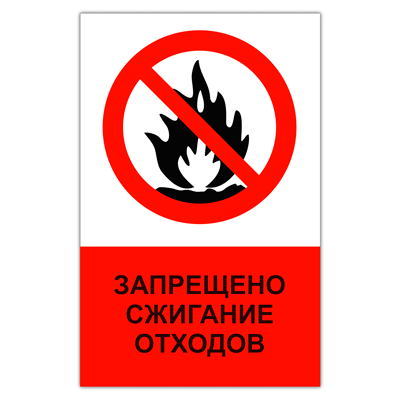 — своевременно производить очистку и уборку сухой растительности и бытового мусора;— не сжигайте сухую траву вблизи кустов, деревьев, деревянных построек;— не производите бесконтрольное сжигание мусора и разведение костров;—во избежание перехода огня с одного строения на другое, очистите территорию от мусора и сухой травы;— не оставляйте на освещенной солнцем поляне бутылки или осколки стекла;— мусор, венки и цветы с кладбища аккуратно запаковывайте в мешки и относите в определенные для этого места.Если вы обнаружили огонь, то не следует медлить — надо быстрее вызывать пожарную службу, ведь на кладбищах расположено множество легковоспламеняемых предметов – риск возникновения пожара крайне высок!При обнаружении любого возгорания незамедлительно сообщите об этом по телефону  112, 101!